חג הפסח תשע"טברכתי שלוחה אליכם לחיים טובים ולשלום,בריאות, שמחה וברכה בכל מעשיכם.ושנשמע ונתבשר בבשורות טובות.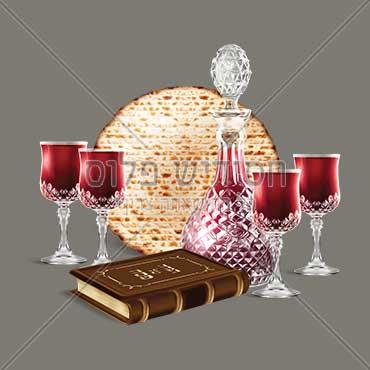 משה ניר פינטו,רב המושב.